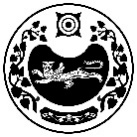 РОССИЯ ФЕДЕРАЦИЯЗЫ			       РОССИЙСКАЯ ФЕДЕРАЦИЯХАКАС РЕСПУБЛИКА				       РЕСПУБЛИКА ХАКАСИЯ АFБАН ПИЛТİРİ				                  УСТЬ-АБАКАНСКИЙ РАЙОНОПЫТНЕНСКАЙ ААЛ ЧOБIHIH                         АДМИНИСТРАЦИЯ  YCTAF ПАСТАА		                            ОПЫТНЕНСКОГО СЕЛЬСОВЕТАПОСТАНОВЛЕНИЕот 18.10.2023г.		                      	                                     № 173-п						с. ЗеленоеОб утверждении перечня главныхадминистраторов доходов бюджетамуниципального образования Опытненский сельсовет Усть-Абаканского районаРеспублика Хакасия В соответствии с пунктом 3.2 статьи 160.1 Бюджетного кодекса Российской Федерации, Администрация Опытненского сельсовета ПОСТАНОВЛЯЕТ:Утвердить перечень главных администраторов доходов бюджета муниципального образования Опытненский сельсовет Усть-Абаканского района Республики Хакасия, согласно приложению к настоящему постановлению.Постановление №128-п от 09.11.2022 г. считать утратившим силу с 01.01.2024г.  В случае изменения состава и (или) функций главных администраторов доходов бюджета муниципального образования Опытненский сельсовет, а также изменения принципов назначения и присвоения структуры кодов классификации доходов бюджета изменения в перечень главных администраторов доходов бюджета муниципального образования Опытненский сельсовет, а также в состав закрепленных за ними кодов классификации доходов бюджета муниципального образования вносятся на основании нормативного правового акта финансового органа без внесения изменений в настоящее постановление.       Настоящее постановление применятся к правоотношениям, возникающим при составлении и исполнении бюджета муниципального образования на 2024 год и на плановый период 2025-2026 годов.  Контроль за исполнением настоящего постановления оставляю за собой        Глава Опытненского сельсовета	 		   	                      Левенок В.А.                                                                                                             Приложение к Постановлению № 173-п от 18.10.2023г.Об утверждении перечня главных администраторов доходов бюджетамуниципального образованияОпытненский сельсовет                                              Перечень главных администраторов доходов бюджета муниципального образования Опытненского сельсовета Усть-Абаканского района Республики ХакасияКод бюджетной классификации Российской ФедерацииКод бюджетной классификации Российской ФедерацииНаименование главного администратора доходов бюджета/наименование кода вида (подвида) доходов бюджетаглавного администратора доходоввида (подвида) доходов бюджетаНаименование главного администратора доходов бюджета/наименование кода вида (подвида) доходов бюджета123       006Администрация Опытненского сельсовета Усть-Абаканского района Республики ХакасияАдминистрация Опытненского сельсовета Усть-Абаканского района Республики ХакасияГосударственная пошлина за совершение нотариальных действий должностными лицами органов местного самоуправления, уполномоченными в соответствии с законодательными актами Российской Федерации на совершение нотариальных действий 000 11105025 10 0000 120  
Доходы, получаемые в виде арендной платы, а также средства от продажи права на заключение договоров аренды за земли, находящиеся в собственности сельских поселений (за исключением земельных участков муниципальных бюджетных и автономных учреждений)000 11105035 10 0000 120Доходы от сдачи в аренду имущества, находящегося в оперативном управлении органов управления сельских поселений и созданных ими учреждений (за исключением имущества муниципальных бюджетных и автономных учреждений)000 11301995 10 0000 130Прочие доходы от оказания платных услуг (работ) получателями средств бюджетов сельских поселений000 11302995 10 000 130Прочие доходы от компенсации затрат бюджетов сельских поселений 000 11402050 10 0000 410  
Доходы от реализации имущества, находящегося в собственности сельских поселений (за исключением движимого имущества муниципальных бюджетных и автономных учреждений, а также имущества муниципальных унитарных предприятий, в том числе казенных), в части реализации основных средств по указанному имуществу 000 11402053 10 0000 410  
Доходы от реализации иного имущества, находящегося в собственности сельских поселений (за исключением имущества муниципальных бюджетных и автономных учреждений, а также имущества муниципальных унитарных предприятий, в том числе казенных), в части реализации основных средств по указанному имуществу000 11404050 10 0000 420Доходы от продажи нематериальных активов, находящихся в собственности сельских поселений000 11406025 10 0000 430Доходы от продажи земельных участков, находящихся в собственности сельских поселений (за исключением земельных участков муниципальных бюджетных и автономных учреждений)000 11602020 02 0000 140Административные штрафы, установленные законами субъектов Российской Федерации об административных правонарушениях, за нарушение муниципальных правовых актов 000 1160701010 0000 140  
Штрафы, неустойки, пени, уплаченные в случае просрочки исполнения поставщиком (подрядчиком, исполнителем) обязательств, предусмотренных муниципальным контрактом, заключенным муниципальным органом, казенным учреждением сельского поселения000 116 10061 10 0000 140Платежи в целях возмещения убытков, причиненных уклонением от заключения с муниципальным органом сельского поселения (муниципальным казенным учреждением) муниципального контракта, а также иные денежные средства, подлежащие зачислению в бюджет сельского поселения за нарушение законодательства Российской Федерации о контрактной системе в сфере закупок товаров, работ, услуг для обеспечения государственных и муниципальных нужд (за исключением муниципального контракта, финансируемого за счет средств муниципального дорожного фонда 000 11701050 10 0000 180  
Невыясненные поступления, зачисляемые в бюджеты сельских поселений 000 20215002 10 0000 150  Дотации бюджетам сельских поселений на поддержку мер по обеспечению сбалансированности бюджетов 000 20216001 10 0000 150  
Дотации бюджетам сельских поселений на выравнивание бюджетной обеспеченности из бюджетов муниципальных районов000 20216549 10 0000 150Дотации (гранты) бюджетам сельских поселений за достижение показателей деятельности органов местного самоуправления000 20219999 10 0000 150Прочие дотации бюджетам сельских поселений000 20220041 10 0000 150Субсидии бюджетам сельских поселений на строительство, модернизацию, ремонт и содержание автомобильных дорог общего пользования, в том числе дорог в поселениях (за исключением автомобильных дорог федерального значения)000 20220077 10 0000 150Субсидии бюджетам сельских поселений на софинансирование капитальных вложений в объекты муниципальной собственности000 20220216 10 0000 150Субсидии бюджетам сельских поселений на осуществление дорожной деятельности в отношении автомобильных дорог общего пользования, а также капитального ремонта и ремонта дворовых территорий многоквартирных домов, проездов к дворовым территориям многоквартирных домов населенных пунктов000 20220303 10 0000 150Субсидии бюджетам сельских поселений на обеспечение мероприятий по модернизации систем коммунальной инфраструктуры за счет средств бюджетов000 20225243 10 0000 150Субсидии бюджетам сельских поселений на строительство и реконструкцию (модернизацию) объектов питьевого водоснабжения0002 02 25269 10 0000 150Субсидии бюджетам сельских поселений на закупку контейнеров для раздельного накопления твердых коммунальных отходов000 2 02 25372 10 0000 150Субсидии бюджетам сельских поселений на развитие транспортной инфраструктуры на сельских территориях000 2 02 25393 10 0000 150Субсидии бюджетам сельских поселений на финансовое обеспечение дорожной деятельности в рамках реализации национального проекта "Безопасные качественные дороги"000 20225467 10 0000 150Субсидии бюджетам сельских поселений на обеспечение развития и укрепления материально-технической базы домов культуры в населенных пунктах с числом жителей до 50 тысяч человек000 20225511 10 0000 150Субсидии бюджетам сельских поселений на проведение комплексных кадастровых работ 000 2 02 25513 10 0000 150Субсидии бюджетам сельских поселений на развитие сети учреждений культурно-досугового типа000 20225519 10 0000 150Субсидии бюджетам сельских поселений на поддержку отрасли культуры000 20225555 10 000 150Субсидии бюджетам сельских поселений на реализацию программ формирования современной городской среды	000 20225576 10 0000 150Субсидии бюджетам сельских поселений на обеспечение устойчивого развития сельских территорий 000 20229001 10 0000 150Субсидии бюджетам сельских поселений за счет средств резервного фонда Правительства Российской Федерации 000 20229999 10 0000 150  
Прочие субсидии бюджетам сельских поселений 000 20230024 10 0000 150  
Субвенции бюджетам сельских поселений на выполнение передаваемых полномочий субъектов Российской Федерации 000 20235118 10 0000 150Субвенции бюджетам сельских поселений на осуществление первичного воинского учета органами местного самоуправления поселений, муниципальных и городских округов  
 000 2023525010 0000 150  
Субвенции бюджетам сельских поселений на оплату жилищно-коммунальных услуг отдельным категориям граждан000 2024014 10 0000 150Межбюджетные трансферты, передаваемые бюджетам сельских поселений из бюджетов муниципальных районов на осуществление части полномочий по решению вопросов местного значения в соответствии с заключенными соглашениямиМежбюджетные трансферты, передаваемые бюджетам сельских поселений из бюджетов муниципальных районов на осуществление части полномочий по решению вопросов местного значения в соответствии с заключенными соглашениями000 2 02 45269 10 0000 150Межбюджетные трансферты, передаваемые бюджетам сельских поселений на закупку контейнеров для раздельного накопления твердых коммунальных отходовМежбюджетные трансферты, передаваемые бюджетам сельских поселений на закупку контейнеров для раздельного накопления твердых коммунальных отходов 000 20245393 10 0000 150Межбюджетные трансферты, передаваемые бюджетам сельских поселений на финансовое обеспечение дорожной деятельности в рамках реализации национального проекта "Безопасные и качественные автомобильные дороги"Межбюджетные трансферты, передаваемые бюджетам сельских поселений на финансовое обеспечение дорожной деятельности в рамках реализации национального проекта "Безопасные и качественные автомобильные дороги"000 2 02 45519 10 0000 150Межбюджетные трансферты, передаваемые бюджетам сельских поселений на поддержку отрасли культурыМежбюджетные трансферты, передаваемые бюджетам сельских поселений на поддержку отрасли культуры   000 2024999910 0000 150Прочие межбюджетные трансферты, передаваемые бюджетам сельских поселенийПрочие межбюджетные трансферты, передаваемые бюджетам сельских поселений  000 20705030 10 0000 150Прочие безвозмездные поступления в бюджеты сельских поселенийПрочие безвозмездные поступления в бюджеты сельских поселений000 20805000 10 0000 150Перечисления из бюджетов сельских поселений (в бюджеты поселений) для осуществления возврата (зачета) излишне уплаченных или излишне взысканных сумм налогов, сборов и иных платежей, а также сумм процентов за несвоевременное осуществление такого возврата и процентов, начисленных на излишне взысканные суммыПеречисления из бюджетов сельских поселений (в бюджеты поселений) для осуществления возврата (зачета) излишне уплаченных или излишне взысканных сумм налогов, сборов и иных платежей, а также сумм процентов за несвоевременное осуществление такого возврата и процентов, начисленных на излишне взысканные суммы100Управление Федерального казначейства по Республике ХакасияУправление Федерального казначейства по Республике ХакасияУправление Федерального казначейства по Республике Хакасия000 1030223101 0000 110  
Доходы от уплаты акцизов на дизельное топливо, подлежащие распределению между бюджетами субъектов Российской Федерации и местными бюджетами с учетом установленных дифференцированных нормативов отчислений в местные бюджеты (по нормативам, установленным федеральным законом о федеральном бюджете в целях формирования дорожных фондов субъектов Российской Федерации)  
Доходы от уплаты акцизов на дизельное топливо, подлежащие распределению между бюджетами субъектов Российской Федерации и местными бюджетами с учетом установленных дифференцированных нормативов отчислений в местные бюджеты (по нормативам, установленным федеральным законом о федеральном бюджете в целях формирования дорожных фондов субъектов Российской Федерации)000 1030224101 0000 110  
Доходы от уплаты акцизов на моторные масла для дизельных и (или) карбюраторных (инжекторных) двигателей, подлежащие распределению между бюджетами субъектов Российской Федерации и местными бюджетами с учетом установленных дифференцированных нормативов отчислений в местные бюджеты (по нормативам, установленным федеральным законом о федеральном бюджете в целях формирования дорожных фондов субъектов Российской Федерации)  
Доходы от уплаты акцизов на моторные масла для дизельных и (или) карбюраторных (инжекторных) двигателей, подлежащие распределению между бюджетами субъектов Российской Федерации и местными бюджетами с учетом установленных дифференцированных нормативов отчислений в местные бюджеты (по нормативам, установленным федеральным законом о федеральном бюджете в целях формирования дорожных фондов субъектов Российской Федерации) 000 1030225101 0000 110  
Доходы от уплаты акцизов на автомобильный бензин, подлежащие распределению между бюджетами субъектов Российской Федерации и местными бюджетами с учетом установленных дифференцированных нормативов отчислений в местные   бюджеты (по нормативам, установленным федеральным законом о федеральном бюджете в целях формирования дорожных фондов субъектов Российской Федерации)  
Доходы от уплаты акцизов на автомобильный бензин, подлежащие распределению между бюджетами субъектов Российской Федерации и местными бюджетами с учетом установленных дифференцированных нормативов отчислений в местные   бюджеты (по нормативам, установленным федеральным законом о федеральном бюджете в целях формирования дорожных фондов субъектов Российской Федерации)000 1030226101 0000 110  
Доходы от уплаты акцизов на прямогонный бензин, подлежащие распределению между бюджетами субъектов Российской Федерации и местными бюджетами с учетом установленных дифференцированных нормативов отчислений в местные бюджеты (по нормативам, установленным федеральным законом о федеральном бюджете в целях формирования дорожных фондов субъектов Российской Федерации)  
Доходы от уплаты акцизов на прямогонный бензин, подлежащие распределению между бюджетами субъектов Российской Федерации и местными бюджетами с учетом установленных дифференцированных нормативов отчислений в местные бюджеты (по нормативам, установленным федеральным законом о федеральном бюджете в целях формирования дорожных фондов субъектов Российской Федерации)         182Управление Федеральной налоговой службы по Республике ХакасияУправление Федеральной налоговой службы по Республике ХакасияУправление Федеральной налоговой службы по Республике Хакасия000 1010201001 0000 110  
Налог на доходы физических лиц с доходов, источником которых является налоговый агент, за исключением доходов, в отношении которых исчисление и уплата налога осуществляются в соответствии со статьями 227, 227.1 и 228 Налогового кодекса Российской Федерации  
Налог на доходы физических лиц с доходов, источником которых является налоговый агент, за исключением доходов, в отношении которых исчисление и уплата налога осуществляются в соответствии со статьями 227, 227.1 и 228 Налогового кодекса Российской Федерации 000 1010202001 0000 110  
Налог на доходы физических лиц с доходов, полученных от осуществления деятельности физическими лицами, зарегистрированными в качестве индивидуальных предпринимателей, нотариусов, занимающихся частной практикой, адвокатов, учредивших адвокатские кабинеты, и других лиц, занимающихся частной практикой в соответствии со статьей 227 Налогового кодекса Российской Федерации  
Налог на доходы физических лиц с доходов, полученных от осуществления деятельности физическими лицами, зарегистрированными в качестве индивидуальных предпринимателей, нотариусов, занимающихся частной практикой, адвокатов, учредивших адвокатские кабинеты, и других лиц, занимающихся частной практикой в соответствии со статьей 227 Налогового кодекса Российской Федерации 000 1010203001 0000 110  
Налог на доходы физических лиц с доходов, полученных физическими лицами в соответствии со статьей 228 Налогового кодекса Российской Федерации  
Налог на доходы физических лиц с доходов, полученных физическими лицами в соответствии со статьей 228 Налогового кодекса Российской Федерации000 1050301001 0000 110  Единый сельскохозяйственный налог  Единый сельскохозяйственный налог 000 1060103010 0000 110  
Налог на имущество физических лиц, взимаемый по ставкам, применяемым к объектам налогообложения, расположенным в границах сельских поселений  
Налог на имущество физических лиц, взимаемый по ставкам, применяемым к объектам налогообложения, расположенным в границах сельских поселений 000 1060603310 0000 110  
Земельный налог с организаций, обладающих земельным участком, расположенным в границах сельских поселений  
Земельный налог с организаций, обладающих земельным участком, расположенным в границах сельских поселений 000 10606043 10 0000 110  
Земельный налог с физических лиц, обладающих земельным участком, расположенным в границах сельских поселений  
Земельный налог с физических лиц, обладающих земельным участком, расположенным в границах сельских поселений